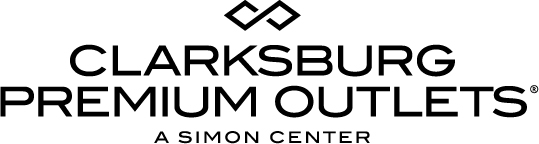 For more information:Becca MeyerBRAVE Public Relations 404-233-3993bmeyer@bravepublicrelations.com **MEDIA ADVISORY**Clarksburg Premium Outlets to honor local cause with Glow for Good yoga event, 
February 25 Local teens and shoppers are invited to attend a morning of blacklight yoga, zen and mingling
 to benefit the Patrick Schifflett Foundation
CLARKSBURG, Md. (February 13, 2018) – Clarksburg Premium Outlets is proud to host the Glow for Good black light yoga event, presented by Clarksburg Yoga and Wellness and New Dawn Fitness. On Sunday, February 25 from 11 a.m.-1 p.m., local shoppers ages 12 and up are invited to wear neon or white and attend an upbeat black light flow yoga class with music provided by a DJ, learn a guided mindfulness practice and more for just $25! All proceeds from the event will benefit the Patrick Shifflett Foundation as well as the Simon Youth Foundation. As an added bonus, attendees can receive a FREE savings passport to shop additional deals on sought-after brands, including sportswear favorites like Asics, Adidas, New Balance and Columbia Sportswear. The Patrick Shifflett Foundation provides higher education financial scholarships to select individuals in the Clarksburg and Damascus communities who display the quality of character for which Patrick was known. Additionally, The Foundation hopes to fund various support service offerings for families in Montgomery County, Maryland and other communities in need.WHAT:		Glow for Good Yoga EventEvent to include upbeat flow black light yoga class, mindfulness practice, shopping and more!WHEN:		Sunday, February 25		11 a.m.-1 p.m. Upbeat Black Light Flow Yoga Class with a DJ: 11:15 a.m.-12:15 p.m. (onsite registration begins at 11 a.m.)		Mindfulness Practice: 12:15 p.m.-12:30 p.m.WHERE:	Clarksburg Premium Outlets (Near Saks Fifth Avenue Off 5th on High Street)  		22705 Clarksburg Rd		Clarksburg, Md. 20871HOW:	The event is $25 to attend with proceeds benefitting the Patrick Schifflett Foundation and the Simon Youth Foundation. Participants are encouraged to wear neon or white clothing in order to glow during the class. To register in advance, visit clarksburgyoga.com/glowforgood. For more information on this event, please visit premiumoutlets.com/clarksburg, or connect with Clarksburg Premium Outlets on Facebook, Twitter and Instagram.
###